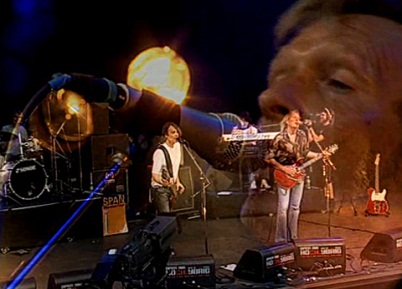 Pop Schwiiz! 75 Jahre Mundart-PopPop Schwiiz! 75 Jahre Mundart-PopPop Schwiiz! 75 Jahre Mundart-Pop1. Anfänge2. Der Durchbruch3. Der Höhenflug1. Anfänge2. Der Durchbruch3. Der Höhenflug1. Anfänge2. Der Durchbruch3. Der Höhenflug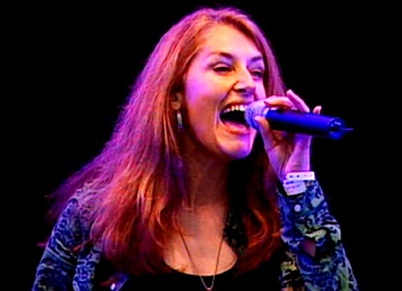 Weshalb ist wohl der Song «Volksmusigg» von Bligg so erfolgreich? Wie heisst das Lied von Patent Ochsner über unsere Sprach-losigkeit? Von wem stammt das Lied «Ätti»? Was für Themen sind typisch für die meisten Mundart-Lieder?Worauf haben sich die Kummerbuben spezialisiert? In welchem Zusammenhang ist das Lied «Tubel Trophy» entstanden? Weshalb wollte wohl Gölä seinen «Schwan» in der Fernsehsendung «Die grössten Schweizer Hits» nicht mehr spielen? Zähle die fünf Grossen der Berner Mundart-Szene auf. Wie ist das Lied «I schänke dr mis Härz» entstanden? Von wem stammt der offizielle Schweizer WM-Song von 2006? Warum findet Kutti MC, dass Mundart-Songs auch im Aus-land erfolgreich sein könnten?Warum ist wohl der Schweizer Mundart-Pop im Ausland nur selten erfolgreich? Weshalb ist wohl der Song «Volksmusigg» von Bligg so erfolgreich? Wie heisst das Lied von Patent Ochsner über unsere Sprach-losigkeit? Von wem stammt das Lied «Ätti»? Was für Themen sind typisch für die meisten Mundart-Lieder?Worauf haben sich die Kummerbuben spezialisiert? In welchem Zusammenhang ist das Lied «Tubel Trophy» entstanden? Weshalb wollte wohl Gölä seinen «Schwan» in der Fernsehsendung «Die grössten Schweizer Hits» nicht mehr spielen? Zähle die fünf Grossen der Berner Mundart-Szene auf. Wie ist das Lied «I schänke dr mis Härz» entstanden? Von wem stammt der offizielle Schweizer WM-Song von 2006? Warum findet Kutti MC, dass Mundart-Songs auch im Aus-land erfolgreich sein könnten?Warum ist wohl der Schweizer Mundart-Pop im Ausland nur selten erfolgreich? Weshalb ist wohl der Song «Volksmusigg» von Bligg so erfolgreich? Wie heisst das Lied von Patent Ochsner über unsere Sprach-losigkeit? Von wem stammt das Lied «Ätti»? Was für Themen sind typisch für die meisten Mundart-Lieder?Worauf haben sich die Kummerbuben spezialisiert? In welchem Zusammenhang ist das Lied «Tubel Trophy» entstanden? Weshalb wollte wohl Gölä seinen «Schwan» in der Fernsehsendung «Die grössten Schweizer Hits» nicht mehr spielen? Zähle die fünf Grossen der Berner Mundart-Szene auf. Wie ist das Lied «I schänke dr mis Härz» entstanden? Von wem stammt der offizielle Schweizer WM-Song von 2006? Warum findet Kutti MC, dass Mundart-Songs auch im Aus-land erfolgreich sein könnten?Warum ist wohl der Schweizer Mundart-Pop im Ausland nur selten erfolgreich? Weshalb ist wohl der Song «Volksmusigg» von Bligg so erfolgreich? Wie heisst das Lied von Patent Ochsner über unsere Sprach-losigkeit? Von wem stammt das Lied «Ätti»? Was für Themen sind typisch für die meisten Mundart-Lieder?Worauf haben sich die Kummerbuben spezialisiert? In welchem Zusammenhang ist das Lied «Tubel Trophy» entstanden? Weshalb wollte wohl Gölä seinen «Schwan» in der Fernsehsendung «Die grössten Schweizer Hits» nicht mehr spielen? Zähle die fünf Grossen der Berner Mundart-Szene auf. Wie ist das Lied «I schänke dr mis Härz» entstanden? Von wem stammt der offizielle Schweizer WM-Song von 2006? Warum findet Kutti MC, dass Mundart-Songs auch im Aus-land erfolgreich sein könnten?Warum ist wohl der Schweizer Mundart-Pop im Ausland nur selten erfolgreich? Weshalb ist wohl der Song «Volksmusigg» von Bligg so erfolgreich? Wie heisst das Lied von Patent Ochsner über unsere Sprach-losigkeit? Von wem stammt das Lied «Ätti»? Was für Themen sind typisch für die meisten Mundart-Lieder?Worauf haben sich die Kummerbuben spezialisiert? In welchem Zusammenhang ist das Lied «Tubel Trophy» entstanden? Weshalb wollte wohl Gölä seinen «Schwan» in der Fernsehsendung «Die grössten Schweizer Hits» nicht mehr spielen? Zähle die fünf Grossen der Berner Mundart-Szene auf. Wie ist das Lied «I schänke dr mis Härz» entstanden? Von wem stammt der offizielle Schweizer WM-Song von 2006? Warum findet Kutti MC, dass Mundart-Songs auch im Aus-land erfolgreich sein könnten?Warum ist wohl der Schweizer Mundart-Pop im Ausland nur selten erfolgreich? Weshalb ist wohl der Song «Volksmusigg» von Bligg so erfolgreich? Wie heisst das Lied von Patent Ochsner über unsere Sprach-losigkeit? Von wem stammt das Lied «Ätti»? Was für Themen sind typisch für die meisten Mundart-Lieder?Worauf haben sich die Kummerbuben spezialisiert? In welchem Zusammenhang ist das Lied «Tubel Trophy» entstanden? Weshalb wollte wohl Gölä seinen «Schwan» in der Fernsehsendung «Die grössten Schweizer Hits» nicht mehr spielen? Zähle die fünf Grossen der Berner Mundart-Szene auf. Wie ist das Lied «I schänke dr mis Härz» entstanden? Von wem stammt der offizielle Schweizer WM-Song von 2006? Warum findet Kutti MC, dass Mundart-Songs auch im Aus-land erfolgreich sein könnten?Warum ist wohl der Schweizer Mundart-Pop im Ausland nur selten erfolgreich? Weshalb ist wohl der Song «Volksmusigg» von Bligg so erfolgreich? Wie heisst das Lied von Patent Ochsner über unsere Sprach-losigkeit? Von wem stammt das Lied «Ätti»? Was für Themen sind typisch für die meisten Mundart-Lieder?Worauf haben sich die Kummerbuben spezialisiert? In welchem Zusammenhang ist das Lied «Tubel Trophy» entstanden? Weshalb wollte wohl Gölä seinen «Schwan» in der Fernsehsendung «Die grössten Schweizer Hits» nicht mehr spielen? Zähle die fünf Grossen der Berner Mundart-Szene auf. Wie ist das Lied «I schänke dr mis Härz» entstanden? Von wem stammt der offizielle Schweizer WM-Song von 2006? Warum findet Kutti MC, dass Mundart-Songs auch im Aus-land erfolgreich sein könnten?Warum ist wohl der Schweizer Mundart-Pop im Ausland nur selten erfolgreich? Weshalb ist wohl der Song «Volksmusigg» von Bligg so erfolgreich? Wie heisst das Lied von Patent Ochsner über unsere Sprach-losigkeit? Von wem stammt das Lied «Ätti»? Was für Themen sind typisch für die meisten Mundart-Lieder?Worauf haben sich die Kummerbuben spezialisiert? In welchem Zusammenhang ist das Lied «Tubel Trophy» entstanden? Weshalb wollte wohl Gölä seinen «Schwan» in der Fernsehsendung «Die grössten Schweizer Hits» nicht mehr spielen? Zähle die fünf Grossen der Berner Mundart-Szene auf. Wie ist das Lied «I schänke dr mis Härz» entstanden? Von wem stammt der offizielle Schweizer WM-Song von 2006? Warum findet Kutti MC, dass Mundart-Songs auch im Aus-land erfolgreich sein könnten?Warum ist wohl der Schweizer Mundart-Pop im Ausland nur selten erfolgreich? Weshalb ist wohl der Song «Volksmusigg» von Bligg so erfolgreich? Wie heisst das Lied von Patent Ochsner über unsere Sprach-losigkeit? Von wem stammt das Lied «Ätti»? Was für Themen sind typisch für die meisten Mundart-Lieder?Worauf haben sich die Kummerbuben spezialisiert? In welchem Zusammenhang ist das Lied «Tubel Trophy» entstanden? Weshalb wollte wohl Gölä seinen «Schwan» in der Fernsehsendung «Die grössten Schweizer Hits» nicht mehr spielen? Zähle die fünf Grossen der Berner Mundart-Szene auf. Wie ist das Lied «I schänke dr mis Härz» entstanden? Von wem stammt der offizielle Schweizer WM-Song von 2006? Warum findet Kutti MC, dass Mundart-Songs auch im Aus-land erfolgreich sein könnten?Warum ist wohl der Schweizer Mundart-Pop im Ausland nur selten erfolgreich? 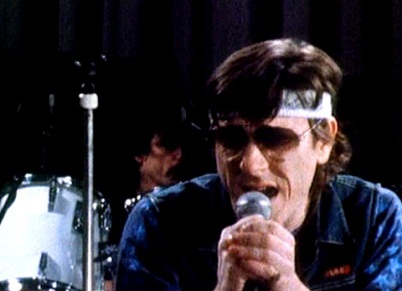 Weshalb ist wohl der Song «Volksmusigg» von Bligg so erfolgreich? Wie heisst das Lied von Patent Ochsner über unsere Sprach-losigkeit? Von wem stammt das Lied «Ätti»? Was für Themen sind typisch für die meisten Mundart-Lieder?Worauf haben sich die Kummerbuben spezialisiert? In welchem Zusammenhang ist das Lied «Tubel Trophy» entstanden? Weshalb wollte wohl Gölä seinen «Schwan» in der Fernsehsendung «Die grössten Schweizer Hits» nicht mehr spielen? Zähle die fünf Grossen der Berner Mundart-Szene auf. Wie ist das Lied «I schänke dr mis Härz» entstanden? Von wem stammt der offizielle Schweizer WM-Song von 2006? Warum findet Kutti MC, dass Mundart-Songs auch im Aus-land erfolgreich sein könnten?Warum ist wohl der Schweizer Mundart-Pop im Ausland nur selten erfolgreich? Weshalb ist wohl der Song «Volksmusigg» von Bligg so erfolgreich? Wie heisst das Lied von Patent Ochsner über unsere Sprach-losigkeit? Von wem stammt das Lied «Ätti»? Was für Themen sind typisch für die meisten Mundart-Lieder?Worauf haben sich die Kummerbuben spezialisiert? In welchem Zusammenhang ist das Lied «Tubel Trophy» entstanden? Weshalb wollte wohl Gölä seinen «Schwan» in der Fernsehsendung «Die grössten Schweizer Hits» nicht mehr spielen? Zähle die fünf Grossen der Berner Mundart-Szene auf. Wie ist das Lied «I schänke dr mis Härz» entstanden? Von wem stammt der offizielle Schweizer WM-Song von 2006? Warum findet Kutti MC, dass Mundart-Songs auch im Aus-land erfolgreich sein könnten?Warum ist wohl der Schweizer Mundart-Pop im Ausland nur selten erfolgreich? Weshalb ist wohl der Song «Volksmusigg» von Bligg so erfolgreich? Wie heisst das Lied von Patent Ochsner über unsere Sprach-losigkeit? Von wem stammt das Lied «Ätti»? Was für Themen sind typisch für die meisten Mundart-Lieder?Worauf haben sich die Kummerbuben spezialisiert? In welchem Zusammenhang ist das Lied «Tubel Trophy» entstanden? Weshalb wollte wohl Gölä seinen «Schwan» in der Fernsehsendung «Die grössten Schweizer Hits» nicht mehr spielen? Zähle die fünf Grossen der Berner Mundart-Szene auf. Wie ist das Lied «I schänke dr mis Härz» entstanden? Von wem stammt der offizielle Schweizer WM-Song von 2006? Warum findet Kutti MC, dass Mundart-Songs auch im Aus-land erfolgreich sein könnten?Warum ist wohl der Schweizer Mundart-Pop im Ausland nur selten erfolgreich? Weshalb ist wohl der Song «Volksmusigg» von Bligg so erfolgreich? Wie heisst das Lied von Patent Ochsner über unsere Sprach-losigkeit? Von wem stammt das Lied «Ätti»? Was für Themen sind typisch für die meisten Mundart-Lieder?Worauf haben sich die Kummerbuben spezialisiert? In welchem Zusammenhang ist das Lied «Tubel Trophy» entstanden? Weshalb wollte wohl Gölä seinen «Schwan» in der Fernsehsendung «Die grössten Schweizer Hits» nicht mehr spielen? Zähle die fünf Grossen der Berner Mundart-Szene auf. Wie ist das Lied «I schänke dr mis Härz» entstanden? Von wem stammt der offizielle Schweizer WM-Song von 2006? Warum findet Kutti MC, dass Mundart-Songs auch im Aus-land erfolgreich sein könnten?Warum ist wohl der Schweizer Mundart-Pop im Ausland nur selten erfolgreich? Weshalb ist wohl der Song «Volksmusigg» von Bligg so erfolgreich? Wie heisst das Lied von Patent Ochsner über unsere Sprach-losigkeit? Von wem stammt das Lied «Ätti»? Was für Themen sind typisch für die meisten Mundart-Lieder?Worauf haben sich die Kummerbuben spezialisiert? In welchem Zusammenhang ist das Lied «Tubel Trophy» entstanden? Weshalb wollte wohl Gölä seinen «Schwan» in der Fernsehsendung «Die grössten Schweizer Hits» nicht mehr spielen? Zähle die fünf Grossen der Berner Mundart-Szene auf. Wie ist das Lied «I schänke dr mis Härz» entstanden? Von wem stammt der offizielle Schweizer WM-Song von 2006? Warum findet Kutti MC, dass Mundart-Songs auch im Aus-land erfolgreich sein könnten?Warum ist wohl der Schweizer Mundart-Pop im Ausland nur selten erfolgreich? Weshalb ist wohl der Song «Volksmusigg» von Bligg so erfolgreich? Wie heisst das Lied von Patent Ochsner über unsere Sprach-losigkeit? Von wem stammt das Lied «Ätti»? Was für Themen sind typisch für die meisten Mundart-Lieder?Worauf haben sich die Kummerbuben spezialisiert? In welchem Zusammenhang ist das Lied «Tubel Trophy» entstanden? Weshalb wollte wohl Gölä seinen «Schwan» in der Fernsehsendung «Die grössten Schweizer Hits» nicht mehr spielen? Zähle die fünf Grossen der Berner Mundart-Szene auf. Wie ist das Lied «I schänke dr mis Härz» entstanden? Von wem stammt der offizielle Schweizer WM-Song von 2006? Warum findet Kutti MC, dass Mundart-Songs auch im Aus-land erfolgreich sein könnten?Warum ist wohl der Schweizer Mundart-Pop im Ausland nur selten erfolgreich? Weshalb ist wohl der Song «Volksmusigg» von Bligg so erfolgreich? Wie heisst das Lied von Patent Ochsner über unsere Sprach-losigkeit? Von wem stammt das Lied «Ätti»? Was für Themen sind typisch für die meisten Mundart-Lieder?Worauf haben sich die Kummerbuben spezialisiert? In welchem Zusammenhang ist das Lied «Tubel Trophy» entstanden? Weshalb wollte wohl Gölä seinen «Schwan» in der Fernsehsendung «Die grössten Schweizer Hits» nicht mehr spielen? Zähle die fünf Grossen der Berner Mundart-Szene auf. Wie ist das Lied «I schänke dr mis Härz» entstanden? Von wem stammt der offizielle Schweizer WM-Song von 2006? Warum findet Kutti MC, dass Mundart-Songs auch im Aus-land erfolgreich sein könnten?Warum ist wohl der Schweizer Mundart-Pop im Ausland nur selten erfolgreich? Weshalb ist wohl der Song «Volksmusigg» von Bligg so erfolgreich? Wie heisst das Lied von Patent Ochsner über unsere Sprach-losigkeit? Von wem stammt das Lied «Ätti»? Was für Themen sind typisch für die meisten Mundart-Lieder?Worauf haben sich die Kummerbuben spezialisiert? In welchem Zusammenhang ist das Lied «Tubel Trophy» entstanden? Weshalb wollte wohl Gölä seinen «Schwan» in der Fernsehsendung «Die grössten Schweizer Hits» nicht mehr spielen? Zähle die fünf Grossen der Berner Mundart-Szene auf. Wie ist das Lied «I schänke dr mis Härz» entstanden? Von wem stammt der offizielle Schweizer WM-Song von 2006? Warum findet Kutti MC, dass Mundart-Songs auch im Aus-land erfolgreich sein könnten?Warum ist wohl der Schweizer Mundart-Pop im Ausland nur selten erfolgreich? Weshalb ist wohl der Song «Volksmusigg» von Bligg so erfolgreich? Wie heisst das Lied von Patent Ochsner über unsere Sprach-losigkeit? Von wem stammt das Lied «Ätti»? Was für Themen sind typisch für die meisten Mundart-Lieder?Worauf haben sich die Kummerbuben spezialisiert? In welchem Zusammenhang ist das Lied «Tubel Trophy» entstanden? Weshalb wollte wohl Gölä seinen «Schwan» in der Fernsehsendung «Die grössten Schweizer Hits» nicht mehr spielen? Zähle die fünf Grossen der Berner Mundart-Szene auf. Wie ist das Lied «I schänke dr mis Härz» entstanden? Von wem stammt der offizielle Schweizer WM-Song von 2006? Warum findet Kutti MC, dass Mundart-Songs auch im Aus-land erfolgreich sein könnten?Warum ist wohl der Schweizer Mundart-Pop im Ausland nur selten erfolgreich? 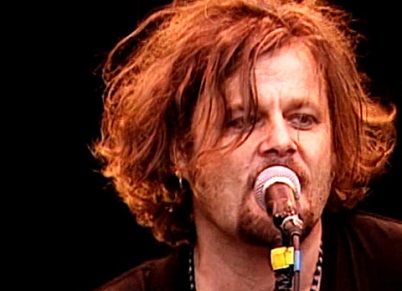 Weshalb ist wohl der Song «Volksmusigg» von Bligg so erfolgreich? Wie heisst das Lied von Patent Ochsner über unsere Sprach-losigkeit? Von wem stammt das Lied «Ätti»? Was für Themen sind typisch für die meisten Mundart-Lieder?Worauf haben sich die Kummerbuben spezialisiert? In welchem Zusammenhang ist das Lied «Tubel Trophy» entstanden? Weshalb wollte wohl Gölä seinen «Schwan» in der Fernsehsendung «Die grössten Schweizer Hits» nicht mehr spielen? Zähle die fünf Grossen der Berner Mundart-Szene auf. Wie ist das Lied «I schänke dr mis Härz» entstanden? Von wem stammt der offizielle Schweizer WM-Song von 2006? Warum findet Kutti MC, dass Mundart-Songs auch im Aus-land erfolgreich sein könnten?Warum ist wohl der Schweizer Mundart-Pop im Ausland nur selten erfolgreich? Weshalb ist wohl der Song «Volksmusigg» von Bligg so erfolgreich? Wie heisst das Lied von Patent Ochsner über unsere Sprach-losigkeit? Von wem stammt das Lied «Ätti»? Was für Themen sind typisch für die meisten Mundart-Lieder?Worauf haben sich die Kummerbuben spezialisiert? In welchem Zusammenhang ist das Lied «Tubel Trophy» entstanden? Weshalb wollte wohl Gölä seinen «Schwan» in der Fernsehsendung «Die grössten Schweizer Hits» nicht mehr spielen? Zähle die fünf Grossen der Berner Mundart-Szene auf. Wie ist das Lied «I schänke dr mis Härz» entstanden? Von wem stammt der offizielle Schweizer WM-Song von 2006? Warum findet Kutti MC, dass Mundart-Songs auch im Aus-land erfolgreich sein könnten?Warum ist wohl der Schweizer Mundart-Pop im Ausland nur selten erfolgreich? Weshalb ist wohl der Song «Volksmusigg» von Bligg so erfolgreich? Wie heisst das Lied von Patent Ochsner über unsere Sprach-losigkeit? Von wem stammt das Lied «Ätti»? Was für Themen sind typisch für die meisten Mundart-Lieder?Worauf haben sich die Kummerbuben spezialisiert? In welchem Zusammenhang ist das Lied «Tubel Trophy» entstanden? Weshalb wollte wohl Gölä seinen «Schwan» in der Fernsehsendung «Die grössten Schweizer Hits» nicht mehr spielen? Zähle die fünf Grossen der Berner Mundart-Szene auf. Wie ist das Lied «I schänke dr mis Härz» entstanden? Von wem stammt der offizielle Schweizer WM-Song von 2006? Warum findet Kutti MC, dass Mundart-Songs auch im Aus-land erfolgreich sein könnten?Warum ist wohl der Schweizer Mundart-Pop im Ausland nur selten erfolgreich? Weshalb ist wohl der Song «Volksmusigg» von Bligg so erfolgreich? Wie heisst das Lied von Patent Ochsner über unsere Sprach-losigkeit? Von wem stammt das Lied «Ätti»? Was für Themen sind typisch für die meisten Mundart-Lieder?Worauf haben sich die Kummerbuben spezialisiert? In welchem Zusammenhang ist das Lied «Tubel Trophy» entstanden? Weshalb wollte wohl Gölä seinen «Schwan» in der Fernsehsendung «Die grössten Schweizer Hits» nicht mehr spielen? Zähle die fünf Grossen der Berner Mundart-Szene auf. Wie ist das Lied «I schänke dr mis Härz» entstanden? Von wem stammt der offizielle Schweizer WM-Song von 2006? Warum findet Kutti MC, dass Mundart-Songs auch im Aus-land erfolgreich sein könnten?Warum ist wohl der Schweizer Mundart-Pop im Ausland nur selten erfolgreich? Weshalb ist wohl der Song «Volksmusigg» von Bligg so erfolgreich? Wie heisst das Lied von Patent Ochsner über unsere Sprach-losigkeit? Von wem stammt das Lied «Ätti»? Was für Themen sind typisch für die meisten Mundart-Lieder?Worauf haben sich die Kummerbuben spezialisiert? In welchem Zusammenhang ist das Lied «Tubel Trophy» entstanden? Weshalb wollte wohl Gölä seinen «Schwan» in der Fernsehsendung «Die grössten Schweizer Hits» nicht mehr spielen? Zähle die fünf Grossen der Berner Mundart-Szene auf. Wie ist das Lied «I schänke dr mis Härz» entstanden? Von wem stammt der offizielle Schweizer WM-Song von 2006? Warum findet Kutti MC, dass Mundart-Songs auch im Aus-land erfolgreich sein könnten?Warum ist wohl der Schweizer Mundart-Pop im Ausland nur selten erfolgreich? Weshalb ist wohl der Song «Volksmusigg» von Bligg so erfolgreich? Wie heisst das Lied von Patent Ochsner über unsere Sprach-losigkeit? Von wem stammt das Lied «Ätti»? Was für Themen sind typisch für die meisten Mundart-Lieder?Worauf haben sich die Kummerbuben spezialisiert? In welchem Zusammenhang ist das Lied «Tubel Trophy» entstanden? Weshalb wollte wohl Gölä seinen «Schwan» in der Fernsehsendung «Die grössten Schweizer Hits» nicht mehr spielen? Zähle die fünf Grossen der Berner Mundart-Szene auf. Wie ist das Lied «I schänke dr mis Härz» entstanden? Von wem stammt der offizielle Schweizer WM-Song von 2006? Warum findet Kutti MC, dass Mundart-Songs auch im Aus-land erfolgreich sein könnten?Warum ist wohl der Schweizer Mundart-Pop im Ausland nur selten erfolgreich? Weshalb ist wohl der Song «Volksmusigg» von Bligg so erfolgreich? Wie heisst das Lied von Patent Ochsner über unsere Sprach-losigkeit? Von wem stammt das Lied «Ätti»? Was für Themen sind typisch für die meisten Mundart-Lieder?Worauf haben sich die Kummerbuben spezialisiert? In welchem Zusammenhang ist das Lied «Tubel Trophy» entstanden? Weshalb wollte wohl Gölä seinen «Schwan» in der Fernsehsendung «Die grössten Schweizer Hits» nicht mehr spielen? Zähle die fünf Grossen der Berner Mundart-Szene auf. Wie ist das Lied «I schänke dr mis Härz» entstanden? Von wem stammt der offizielle Schweizer WM-Song von 2006? Warum findet Kutti MC, dass Mundart-Songs auch im Aus-land erfolgreich sein könnten?Warum ist wohl der Schweizer Mundart-Pop im Ausland nur selten erfolgreich? Weshalb ist wohl der Song «Volksmusigg» von Bligg so erfolgreich? Wie heisst das Lied von Patent Ochsner über unsere Sprach-losigkeit? Von wem stammt das Lied «Ätti»? Was für Themen sind typisch für die meisten Mundart-Lieder?Worauf haben sich die Kummerbuben spezialisiert? In welchem Zusammenhang ist das Lied «Tubel Trophy» entstanden? Weshalb wollte wohl Gölä seinen «Schwan» in der Fernsehsendung «Die grössten Schweizer Hits» nicht mehr spielen? Zähle die fünf Grossen der Berner Mundart-Szene auf. Wie ist das Lied «I schänke dr mis Härz» entstanden? Von wem stammt der offizielle Schweizer WM-Song von 2006? Warum findet Kutti MC, dass Mundart-Songs auch im Aus-land erfolgreich sein könnten?Warum ist wohl der Schweizer Mundart-Pop im Ausland nur selten erfolgreich? Weshalb ist wohl der Song «Volksmusigg» von Bligg so erfolgreich? Wie heisst das Lied von Patent Ochsner über unsere Sprach-losigkeit? Von wem stammt das Lied «Ätti»? Was für Themen sind typisch für die meisten Mundart-Lieder?Worauf haben sich die Kummerbuben spezialisiert? In welchem Zusammenhang ist das Lied «Tubel Trophy» entstanden? Weshalb wollte wohl Gölä seinen «Schwan» in der Fernsehsendung «Die grössten Schweizer Hits» nicht mehr spielen? Zähle die fünf Grossen der Berner Mundart-Szene auf. Wie ist das Lied «I schänke dr mis Härz» entstanden? Von wem stammt der offizielle Schweizer WM-Song von 2006? Warum findet Kutti MC, dass Mundart-Songs auch im Aus-land erfolgreich sein könnten?Warum ist wohl der Schweizer Mundart-Pop im Ausland nur selten erfolgreich? 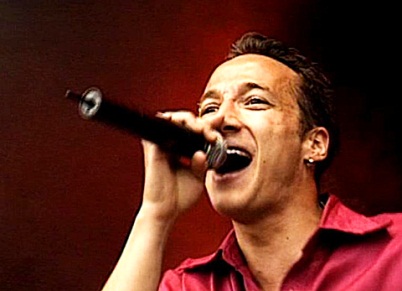 Weshalb ist wohl der Song «Volksmusigg» von Bligg so erfolgreich? Wie heisst das Lied von Patent Ochsner über unsere Sprach-losigkeit? Von wem stammt das Lied «Ätti»? Was für Themen sind typisch für die meisten Mundart-Lieder?Worauf haben sich die Kummerbuben spezialisiert? In welchem Zusammenhang ist das Lied «Tubel Trophy» entstanden? Weshalb wollte wohl Gölä seinen «Schwan» in der Fernsehsendung «Die grössten Schweizer Hits» nicht mehr spielen? Zähle die fünf Grossen der Berner Mundart-Szene auf. Wie ist das Lied «I schänke dr mis Härz» entstanden? Von wem stammt der offizielle Schweizer WM-Song von 2006? Warum findet Kutti MC, dass Mundart-Songs auch im Aus-land erfolgreich sein könnten?Warum ist wohl der Schweizer Mundart-Pop im Ausland nur selten erfolgreich? Weshalb ist wohl der Song «Volksmusigg» von Bligg so erfolgreich? Wie heisst das Lied von Patent Ochsner über unsere Sprach-losigkeit? Von wem stammt das Lied «Ätti»? Was für Themen sind typisch für die meisten Mundart-Lieder?Worauf haben sich die Kummerbuben spezialisiert? In welchem Zusammenhang ist das Lied «Tubel Trophy» entstanden? Weshalb wollte wohl Gölä seinen «Schwan» in der Fernsehsendung «Die grössten Schweizer Hits» nicht mehr spielen? Zähle die fünf Grossen der Berner Mundart-Szene auf. Wie ist das Lied «I schänke dr mis Härz» entstanden? Von wem stammt der offizielle Schweizer WM-Song von 2006? Warum findet Kutti MC, dass Mundart-Songs auch im Aus-land erfolgreich sein könnten?Warum ist wohl der Schweizer Mundart-Pop im Ausland nur selten erfolgreich? Weshalb ist wohl der Song «Volksmusigg» von Bligg so erfolgreich? Wie heisst das Lied von Patent Ochsner über unsere Sprach-losigkeit? Von wem stammt das Lied «Ätti»? Was für Themen sind typisch für die meisten Mundart-Lieder?Worauf haben sich die Kummerbuben spezialisiert? In welchem Zusammenhang ist das Lied «Tubel Trophy» entstanden? Weshalb wollte wohl Gölä seinen «Schwan» in der Fernsehsendung «Die grössten Schweizer Hits» nicht mehr spielen? Zähle die fünf Grossen der Berner Mundart-Szene auf. Wie ist das Lied «I schänke dr mis Härz» entstanden? Von wem stammt der offizielle Schweizer WM-Song von 2006? Warum findet Kutti MC, dass Mundart-Songs auch im Aus-land erfolgreich sein könnten?Warum ist wohl der Schweizer Mundart-Pop im Ausland nur selten erfolgreich? Weshalb ist wohl der Song «Volksmusigg» von Bligg so erfolgreich? Wie heisst das Lied von Patent Ochsner über unsere Sprach-losigkeit? Von wem stammt das Lied «Ätti»? Was für Themen sind typisch für die meisten Mundart-Lieder?Worauf haben sich die Kummerbuben spezialisiert? In welchem Zusammenhang ist das Lied «Tubel Trophy» entstanden? Weshalb wollte wohl Gölä seinen «Schwan» in der Fernsehsendung «Die grössten Schweizer Hits» nicht mehr spielen? Zähle die fünf Grossen der Berner Mundart-Szene auf. Wie ist das Lied «I schänke dr mis Härz» entstanden? Von wem stammt der offizielle Schweizer WM-Song von 2006? Warum findet Kutti MC, dass Mundart-Songs auch im Aus-land erfolgreich sein könnten?Warum ist wohl der Schweizer Mundart-Pop im Ausland nur selten erfolgreich? Weshalb ist wohl der Song «Volksmusigg» von Bligg so erfolgreich? Wie heisst das Lied von Patent Ochsner über unsere Sprach-losigkeit? Von wem stammt das Lied «Ätti»? Was für Themen sind typisch für die meisten Mundart-Lieder?Worauf haben sich die Kummerbuben spezialisiert? In welchem Zusammenhang ist das Lied «Tubel Trophy» entstanden? Weshalb wollte wohl Gölä seinen «Schwan» in der Fernsehsendung «Die grössten Schweizer Hits» nicht mehr spielen? Zähle die fünf Grossen der Berner Mundart-Szene auf. Wie ist das Lied «I schänke dr mis Härz» entstanden? Von wem stammt der offizielle Schweizer WM-Song von 2006? Warum findet Kutti MC, dass Mundart-Songs auch im Aus-land erfolgreich sein könnten?Warum ist wohl der Schweizer Mundart-Pop im Ausland nur selten erfolgreich? Weshalb ist wohl der Song «Volksmusigg» von Bligg so erfolgreich? Wie heisst das Lied von Patent Ochsner über unsere Sprach-losigkeit? Von wem stammt das Lied «Ätti»? Was für Themen sind typisch für die meisten Mundart-Lieder?Worauf haben sich die Kummerbuben spezialisiert? In welchem Zusammenhang ist das Lied «Tubel Trophy» entstanden? Weshalb wollte wohl Gölä seinen «Schwan» in der Fernsehsendung «Die grössten Schweizer Hits» nicht mehr spielen? Zähle die fünf Grossen der Berner Mundart-Szene auf. Wie ist das Lied «I schänke dr mis Härz» entstanden? Von wem stammt der offizielle Schweizer WM-Song von 2006? Warum findet Kutti MC, dass Mundart-Songs auch im Aus-land erfolgreich sein könnten?Warum ist wohl der Schweizer Mundart-Pop im Ausland nur selten erfolgreich? Weshalb ist wohl der Song «Volksmusigg» von Bligg so erfolgreich? Wie heisst das Lied von Patent Ochsner über unsere Sprach-losigkeit? Von wem stammt das Lied «Ätti»? Was für Themen sind typisch für die meisten Mundart-Lieder?Worauf haben sich die Kummerbuben spezialisiert? In welchem Zusammenhang ist das Lied «Tubel Trophy» entstanden? Weshalb wollte wohl Gölä seinen «Schwan» in der Fernsehsendung «Die grössten Schweizer Hits» nicht mehr spielen? Zähle die fünf Grossen der Berner Mundart-Szene auf. Wie ist das Lied «I schänke dr mis Härz» entstanden? Von wem stammt der offizielle Schweizer WM-Song von 2006? Warum findet Kutti MC, dass Mundart-Songs auch im Aus-land erfolgreich sein könnten?Warum ist wohl der Schweizer Mundart-Pop im Ausland nur selten erfolgreich? Weshalb ist wohl der Song «Volksmusigg» von Bligg so erfolgreich? Wie heisst das Lied von Patent Ochsner über unsere Sprach-losigkeit? Von wem stammt das Lied «Ätti»? Was für Themen sind typisch für die meisten Mundart-Lieder?Worauf haben sich die Kummerbuben spezialisiert? In welchem Zusammenhang ist das Lied «Tubel Trophy» entstanden? Weshalb wollte wohl Gölä seinen «Schwan» in der Fernsehsendung «Die grössten Schweizer Hits» nicht mehr spielen? Zähle die fünf Grossen der Berner Mundart-Szene auf. Wie ist das Lied «I schänke dr mis Härz» entstanden? Von wem stammt der offizielle Schweizer WM-Song von 2006? Warum findet Kutti MC, dass Mundart-Songs auch im Aus-land erfolgreich sein könnten?Warum ist wohl der Schweizer Mundart-Pop im Ausland nur selten erfolgreich? Weshalb ist wohl der Song «Volksmusigg» von Bligg so erfolgreich? Wie heisst das Lied von Patent Ochsner über unsere Sprach-losigkeit? Von wem stammt das Lied «Ätti»? Was für Themen sind typisch für die meisten Mundart-Lieder?Worauf haben sich die Kummerbuben spezialisiert? In welchem Zusammenhang ist das Lied «Tubel Trophy» entstanden? Weshalb wollte wohl Gölä seinen «Schwan» in der Fernsehsendung «Die grössten Schweizer Hits» nicht mehr spielen? Zähle die fünf Grossen der Berner Mundart-Szene auf. Wie ist das Lied «I schänke dr mis Härz» entstanden? Von wem stammt der offizielle Schweizer WM-Song von 2006? Warum findet Kutti MC, dass Mundart-Songs auch im Aus-land erfolgreich sein könnten?Warum ist wohl der Schweizer Mundart-Pop im Ausland nur selten erfolgreich? 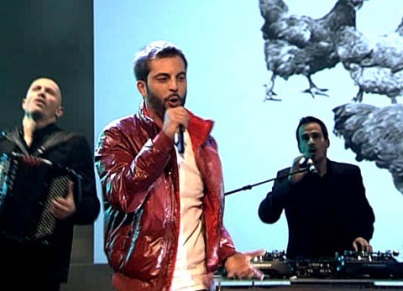 Weshalb ist wohl der Song «Volksmusigg» von Bligg so erfolgreich? Wie heisst das Lied von Patent Ochsner über unsere Sprach-losigkeit? Von wem stammt das Lied «Ätti»? Was für Themen sind typisch für die meisten Mundart-Lieder?Worauf haben sich die Kummerbuben spezialisiert? In welchem Zusammenhang ist das Lied «Tubel Trophy» entstanden? Weshalb wollte wohl Gölä seinen «Schwan» in der Fernsehsendung «Die grössten Schweizer Hits» nicht mehr spielen? Zähle die fünf Grossen der Berner Mundart-Szene auf. Wie ist das Lied «I schänke dr mis Härz» entstanden? Von wem stammt der offizielle Schweizer WM-Song von 2006? Warum findet Kutti MC, dass Mundart-Songs auch im Aus-land erfolgreich sein könnten?Warum ist wohl der Schweizer Mundart-Pop im Ausland nur selten erfolgreich? Weshalb ist wohl der Song «Volksmusigg» von Bligg so erfolgreich? Wie heisst das Lied von Patent Ochsner über unsere Sprach-losigkeit? Von wem stammt das Lied «Ätti»? Was für Themen sind typisch für die meisten Mundart-Lieder?Worauf haben sich die Kummerbuben spezialisiert? In welchem Zusammenhang ist das Lied «Tubel Trophy» entstanden? Weshalb wollte wohl Gölä seinen «Schwan» in der Fernsehsendung «Die grössten Schweizer Hits» nicht mehr spielen? Zähle die fünf Grossen der Berner Mundart-Szene auf. Wie ist das Lied «I schänke dr mis Härz» entstanden? Von wem stammt der offizielle Schweizer WM-Song von 2006? Warum findet Kutti MC, dass Mundart-Songs auch im Aus-land erfolgreich sein könnten?Warum ist wohl der Schweizer Mundart-Pop im Ausland nur selten erfolgreich? Weshalb ist wohl der Song «Volksmusigg» von Bligg so erfolgreich? Wie heisst das Lied von Patent Ochsner über unsere Sprach-losigkeit? Von wem stammt das Lied «Ätti»? Was für Themen sind typisch für die meisten Mundart-Lieder?Worauf haben sich die Kummerbuben spezialisiert? In welchem Zusammenhang ist das Lied «Tubel Trophy» entstanden? Weshalb wollte wohl Gölä seinen «Schwan» in der Fernsehsendung «Die grössten Schweizer Hits» nicht mehr spielen? Zähle die fünf Grossen der Berner Mundart-Szene auf. Wie ist das Lied «I schänke dr mis Härz» entstanden? Von wem stammt der offizielle Schweizer WM-Song von 2006? Warum findet Kutti MC, dass Mundart-Songs auch im Aus-land erfolgreich sein könnten?Warum ist wohl der Schweizer Mundart-Pop im Ausland nur selten erfolgreich? Weshalb ist wohl der Song «Volksmusigg» von Bligg so erfolgreich? Wie heisst das Lied von Patent Ochsner über unsere Sprach-losigkeit? Von wem stammt das Lied «Ätti»? Was für Themen sind typisch für die meisten Mundart-Lieder?Worauf haben sich die Kummerbuben spezialisiert? In welchem Zusammenhang ist das Lied «Tubel Trophy» entstanden? Weshalb wollte wohl Gölä seinen «Schwan» in der Fernsehsendung «Die grössten Schweizer Hits» nicht mehr spielen? Zähle die fünf Grossen der Berner Mundart-Szene auf. Wie ist das Lied «I schänke dr mis Härz» entstanden? Von wem stammt der offizielle Schweizer WM-Song von 2006? Warum findet Kutti MC, dass Mundart-Songs auch im Aus-land erfolgreich sein könnten?Warum ist wohl der Schweizer Mundart-Pop im Ausland nur selten erfolgreich? Weshalb ist wohl der Song «Volksmusigg» von Bligg so erfolgreich? Wie heisst das Lied von Patent Ochsner über unsere Sprach-losigkeit? Von wem stammt das Lied «Ätti»? Was für Themen sind typisch für die meisten Mundart-Lieder?Worauf haben sich die Kummerbuben spezialisiert? In welchem Zusammenhang ist das Lied «Tubel Trophy» entstanden? Weshalb wollte wohl Gölä seinen «Schwan» in der Fernsehsendung «Die grössten Schweizer Hits» nicht mehr spielen? Zähle die fünf Grossen der Berner Mundart-Szene auf. Wie ist das Lied «I schänke dr mis Härz» entstanden? Von wem stammt der offizielle Schweizer WM-Song von 2006? Warum findet Kutti MC, dass Mundart-Songs auch im Aus-land erfolgreich sein könnten?Warum ist wohl der Schweizer Mundart-Pop im Ausland nur selten erfolgreich? Weshalb ist wohl der Song «Volksmusigg» von Bligg so erfolgreich? Wie heisst das Lied von Patent Ochsner über unsere Sprach-losigkeit? Von wem stammt das Lied «Ätti»? Was für Themen sind typisch für die meisten Mundart-Lieder?Worauf haben sich die Kummerbuben spezialisiert? In welchem Zusammenhang ist das Lied «Tubel Trophy» entstanden? Weshalb wollte wohl Gölä seinen «Schwan» in der Fernsehsendung «Die grössten Schweizer Hits» nicht mehr spielen? Zähle die fünf Grossen der Berner Mundart-Szene auf. Wie ist das Lied «I schänke dr mis Härz» entstanden? Von wem stammt der offizielle Schweizer WM-Song von 2006? Warum findet Kutti MC, dass Mundart-Songs auch im Aus-land erfolgreich sein könnten?Warum ist wohl der Schweizer Mundart-Pop im Ausland nur selten erfolgreich? Weshalb ist wohl der Song «Volksmusigg» von Bligg so erfolgreich? Wie heisst das Lied von Patent Ochsner über unsere Sprach-losigkeit? Von wem stammt das Lied «Ätti»? Was für Themen sind typisch für die meisten Mundart-Lieder?Worauf haben sich die Kummerbuben spezialisiert? In welchem Zusammenhang ist das Lied «Tubel Trophy» entstanden? Weshalb wollte wohl Gölä seinen «Schwan» in der Fernsehsendung «Die grössten Schweizer Hits» nicht mehr spielen? Zähle die fünf Grossen der Berner Mundart-Szene auf. Wie ist das Lied «I schänke dr mis Härz» entstanden? Von wem stammt der offizielle Schweizer WM-Song von 2006? Warum findet Kutti MC, dass Mundart-Songs auch im Aus-land erfolgreich sein könnten?Warum ist wohl der Schweizer Mundart-Pop im Ausland nur selten erfolgreich? Weshalb ist wohl der Song «Volksmusigg» von Bligg so erfolgreich? Wie heisst das Lied von Patent Ochsner über unsere Sprach-losigkeit? Von wem stammt das Lied «Ätti»? Was für Themen sind typisch für die meisten Mundart-Lieder?Worauf haben sich die Kummerbuben spezialisiert? In welchem Zusammenhang ist das Lied «Tubel Trophy» entstanden? Weshalb wollte wohl Gölä seinen «Schwan» in der Fernsehsendung «Die grössten Schweizer Hits» nicht mehr spielen? Zähle die fünf Grossen der Berner Mundart-Szene auf. Wie ist das Lied «I schänke dr mis Härz» entstanden? Von wem stammt der offizielle Schweizer WM-Song von 2006? Warum findet Kutti MC, dass Mundart-Songs auch im Aus-land erfolgreich sein könnten?Warum ist wohl der Schweizer Mundart-Pop im Ausland nur selten erfolgreich? 